Приложение №1к договору от «____»___________20_г.№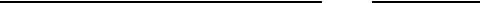                                        М.П.                                                                                                                М.П.АДРЕСНАЯ БАЗААДРЕСНАЯ БАЗА МКДПлощадь,Способнаходящаяся вВзнос на капитальный ремонт, руб./кв.м.Взнос на капитальный ремонт, руб./кв.м.Взнос на капитальный ремонт, руб./кв.м.Способнаходящаяся вВзнос на капитальный ремонт, руб./кв.м.Взнос на капитальный ремонт, руб./кв.м.Взнос на капитальный ремонт, руб./кв.м.формированиясобственности уформированияРеквизиты для перечисления взносов насобственности уфондаРеквизиты для перечисления взносов наАдресфиз.лиц, юрид. лиц, субъектафондакапитальный ремонт, пеней за неуплату,№ п/пАдресфиз.лиц, юрид. лиц, субъектаВзнос нав т.ч.в т.ч.капитальногокапитальный ремонт, пеней за неуплату,№ п/пМКД(улица, № дома)Взнос нав т.ч.в т.ч.капитальногозадолженности по указанным платежам вкапитальныйминимальныйдополнительнремонтасоответствующем МКДкапитальныйминимальныйдополнительнМКДсоответствующем МКДремонт,взнос,ый взнос,МКДремонт,взнос,ый взнос,кв.м.руб./кв.м.руб./кв.м.руб./кв.м.кв.м.руб./кв.м.руб./кв.м.руб./кв.м.123456781………………Принципал:Агент:///